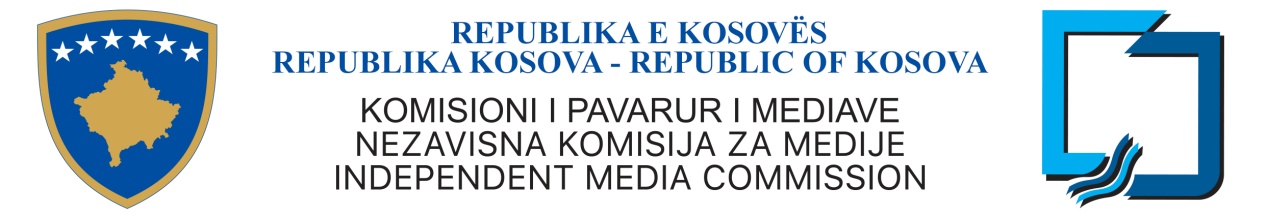 KKPM-T2021/02AGENDA OF THE SECOND MEETING OF THE INDEPENDENT MEDIA COMMISSIONThursday, 11 february 2021, time 14:00Agenda:Legal cases:Legal cases of violations before the start of the election campaign;1. Kanal 10, contrary to Regulation IMC-2017/07 on Commercial Audiovisual Communications, for sponsorship.2. Klan Kosova, in violation of Regulation IMC-2017/07 on Commercial Audiovisual Communications, for sponsorship.3. KTV, contrary to Regulation IMC-2017/07 on Commercial Audiovisual Communications, for sponsorship.4. RTK 1, contrary to Regulation IMC-2017/07 on Commercial Audiovisual Communications, for sponsorship.5. TE 7, contrary to Regulation IMC-2017/07 on Commercial Audiovisual Communications, for sponsorship.Legal cases of violations during the election campaign;1. Channel 10, contrary to Law No. 04 / L-44 on the Independent Media Commission and Regulation IMC-2017/07 on Audiovisual Commercial Communications, for sponsorship, product placement and separate advertising.2. TE 7, contrary to Law No. 04 / L-44 on the Independent Media Commission and Regulation IMC-2017/07 on Audiovisual Commercial Communications, for sponsorship, product placement and separate advertising.3. TV Dukagjini, in contradiction with the Law No.04 / L-44 on the Independent Media Commission and with the Regulation IMC-2017/07 on Audiovisual Commercial Communications, for sponsorship, product placement and separate advertising.4. Klan Kosova, in violation of Law No. 04 / L-44 on the Independent Media Commission and Regulation IMC-2017/07 on Audiovisual Commercial Communications, for sponsorship, product placement and separate advertising.5. KTV, contrary to Law No.04 / L-44 on the Independent Media Commission and Regulation IMC-2017/07 on Audiovisual Commercial Communications, for sponsorship and product placement.6. RTK 1, contrary to the Law on Elections no. 03 / L-073, for non-identification of advertising spaces.7. Syri Vision, contrary to the Law on Elections no. 03 / L-073, for non-identification of advertising spaces.8. TV Pulsi, in contradiction with the Election Law no. 03 / L-073, for non-identification of advertising spaces.Different• Scheduling the next meeting